OFFICE OF ACCESS & EQUITY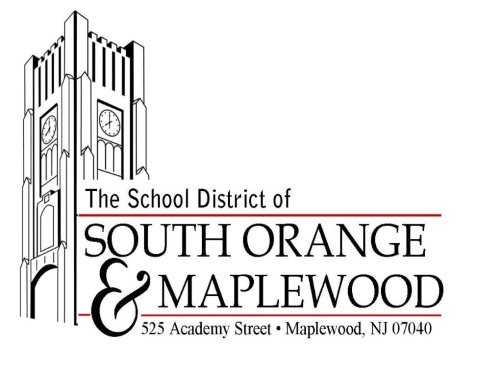 Dr. Ronald Taylor, SuperintendentDr. Gretel T. Pérez, Asst. Superintendent of Access & Equity/Affirmative Action OfficerThomas J. Whitaker, Asst. Affirmative Action OfficerAFFIRMATIVE ACTION/HARASSMENT COMPLAINT FORMConfidentialComplainant Information Staff member      Student      Parent/Guardian      Other: If you are a staff member:	Job Location:	 Job Title:	 	Name (First, Middle Initial, Last):		 Address: Street (Apt. #, if applicable):	   City, State and Zip Code:		Home/Cell #:	 		Work #:	 E-Mail: 	 	I would prefer to be contacted at the following:   Home/Cell      Work      E-mail Complaint:Name(s) of Accused:	Title(s): 		 Relationship to Accused: 	 Date(s) of Incident:	 	 Location of Incident:  		Discrimination Based Upon: Race	 Color	 Age		 Gender Identity	 Creed	 Religion National/Ethnic Origin	 Affectional/Sexual Orientation	 Disability	 Other (Specify):  Nature of Charge: In detail, please explain the nature of the charge including name(s) of person(s) involved.  Attachments may be used.Witness Information (for the present alleged incident):  Procedural History:  Was the complaint reported to anyone?	   Yes      NoIf marked “yes”, please provide:  Name(s):		Title(s):	Date(s):  	Resolution/Remedy Sought:  Complainant’s Signature:	 		Date: 				